Информацияпо итогам проведения мероприятий, посвященным памяти поэта Р. Гамзатова по МКОУ «Аверьяновская СОШ».           В целях формирования духовных, толерантно-патриотических качеств личности и гражданской позиции школьников через знакомство ребят с бессмертным образом памяти - белыми журавлями Расула Гамзатова и воспитание бережного отношения к прошлому своей страны в школе организованы и проведены следующие мероприятия:классные часы и тематические уроки, посвященные знаменитому поэту во всех классах;тематические выставки;конкурс стихов (на русском и на родных языках);конкурс плаката и рисунка;подготовлен тематический стенд;проведен конкурс сочинений и проектов, в котором приняли участие представители всех классов.               В 7б классе проведен открытый классный час «Опять за спиною родная земля…». Классным руководителем 7а был организован просмотр документального фильма "Расул Гамзатов. О родном языке". В 6 «г» классе учащиеся совместно с классным руководителем Адильгереевой Х .М. просмотрели видеофильм о поэте.           Песню Расула Гамзатова «Журавли» исполнили учащиеся 5 класса .Она стала Гимном памяти павшим солдатам. Это песня о солдатах, с кровавых не вернувшихся полей.           Сегодня Журавли - песня, близкая нам всем, песня, которая берет за душу и которую всегда слушают стоя. Образ летящих журавлей одинаково близок тем, кто вспоминает бои под Сталинградом и тем, кто шел на штурм Грозного.           Расул Гамзатов и сегодня является безусловным авторитетом для жителей республики, несколько строк из его произведений может прочитать наизусть, пожалуй, каждый дагестанец.Чувство гордости за поэта, произведения которого сегодня читают на 80 языках мира, испытывают все в Дагестане.По всей России вспоминают о талантливом и поистине народном поэте Расуле Гамзатове. Его творчество объединяет людей разных национальностей, учит дружбе, любви, мудрости и добру.Если страна помнит своих поэтов, значит еще не все потеряно!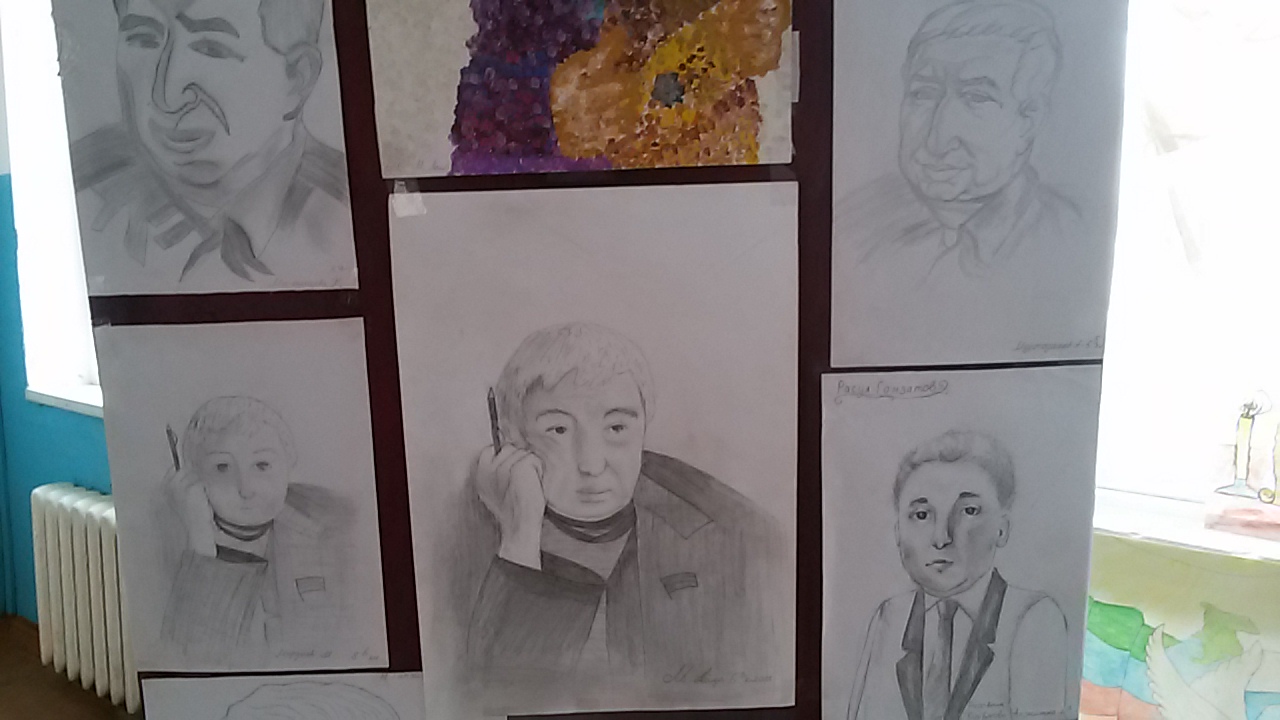 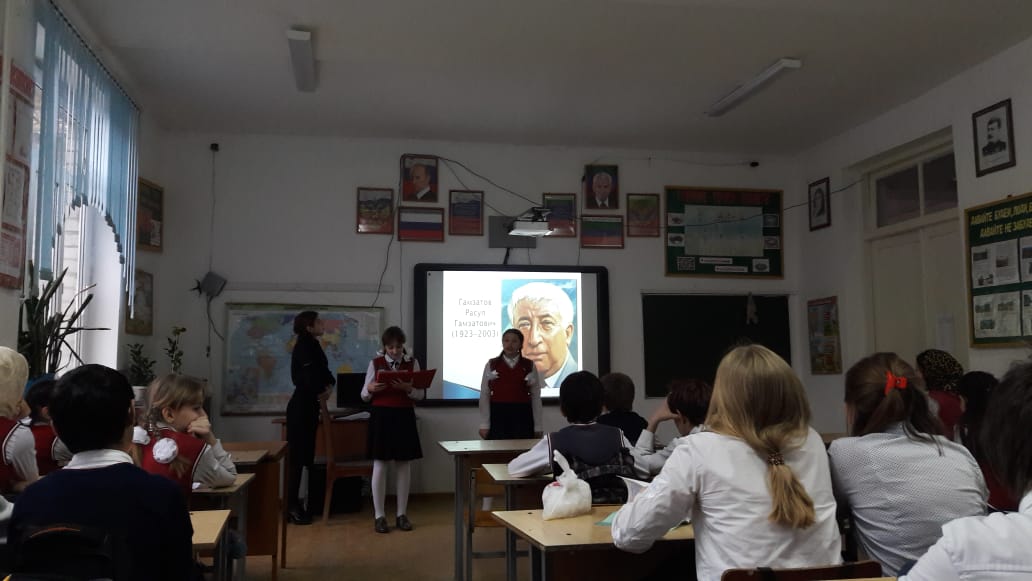 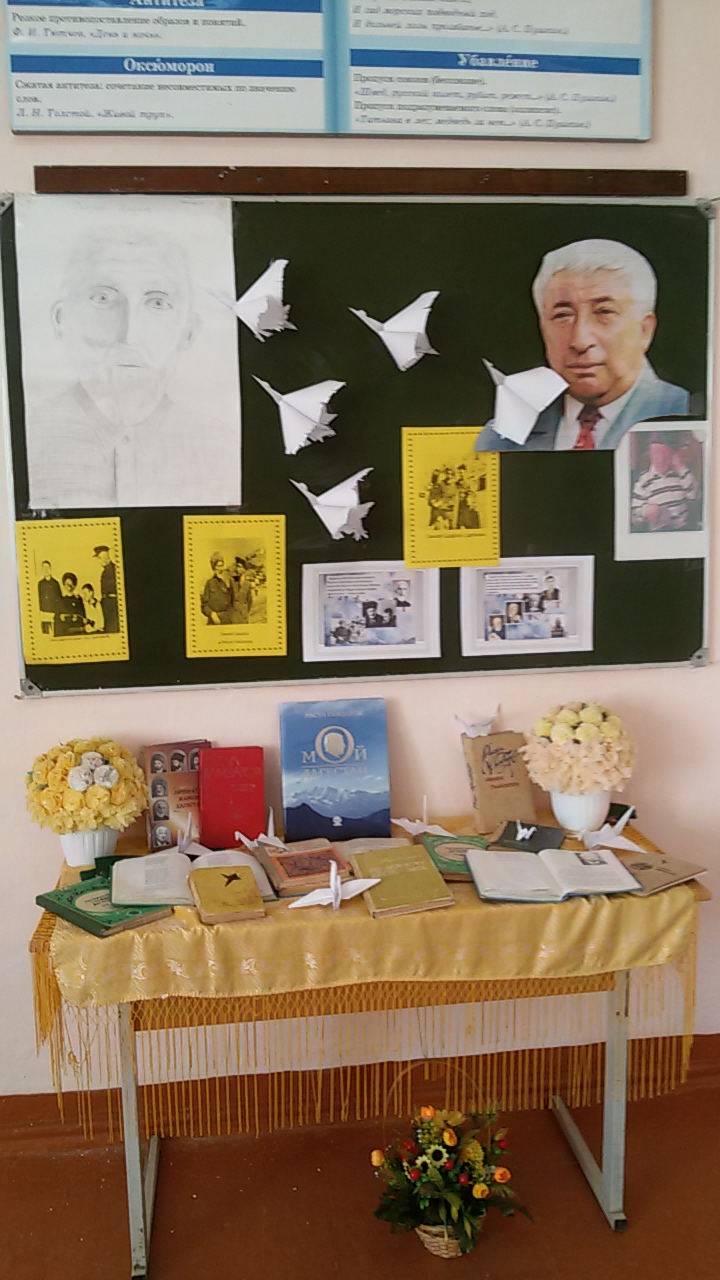 